		ODBORY TUKE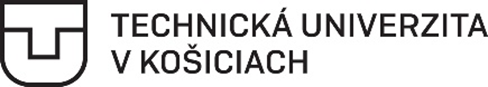 Letná 9/A  │  042 00 Košice	prof. RNDr. Blažej Pandula, PhD.	predseda odborov TUKEZápisnica č. 5 zo dňa 26. 04. 2022Prítomní: p. Pandula, p. Bidulská, p. Bodnár, p. Dulebová, p. Hybeľová,  p. Hodulíková,  p. Hauliš, p. Košková,  p. Matisková,  p. Ostrožlík,  p. Pokorný, p. Sedláková, p. Šándorová, p. KočišProgram:Kontrola uzneseníInformácie K bodu  1.  Kontrola uznesení:  Uznesenia splnené.K bodu 2.   Informácie:Predseda RADY ZO p. Pandula informoval:otvorený list prezidentke SR k novele zákona o vysokých školách, spojenie univerzít a vytvorenie jednej Košickej univerzity, špičkové počítačové centrum na SjF, FBERG: plánovaný sprievod je organizovaný v rámci osláv Dňa mesta Košice, kedy má Technická univerzita pri príležitosti osláv 70-teho výročia TUKE dňa   4.mája od 16:00 hod. pri Dolnej bráne vyčlenený zábavno – naučný program. dňa 8. júna má zasadať klub kvestorov,nový zákon o VO,dofinalizovať štatút odborov TUKE,Konferencia odborov TUKE: návrh kandidátov za členov RADY ZO: vybavené,voľby na predsedu RADY ZO, ďakovné listy za dlhoročnú prácu v odboroch: Darina Matisková, Peter Bober a Peter Demečhostia pozvaní: telefonicky a emailom, promo materiály na konferenciu pre účastníkov sú pripravené, papierové pozvánky a program sú v stave dokončenia, technické zabezpečenie: pracovník z Technicomu.bezplatné zabezpečenie telocvične na športové aktivity pre odborárov TUKE, pondelky a stredy v čase od 15:00 hod do 16:30 hod., v mesiaci máj a jún 2022 ( výnimka od p. kvestora ),Bowling UNI tour, turnaj: začiatok v septembri 2022.Uznesenia:7/2022 RADA ZO schválila úhradu faktúry ( promo materiály na konferenciu ) vo výške    324,50 € a 31,35 € na konferenciu odborov.8/2022 RADA ZO schválila dofinalizovanie a zmenu štatútu RADY ZO, TUKE.                                                                                 prof. RNDr. Blažej Pandula, PhD.                                                                               predseda RADY ZO  OZ PŠaV TUKE